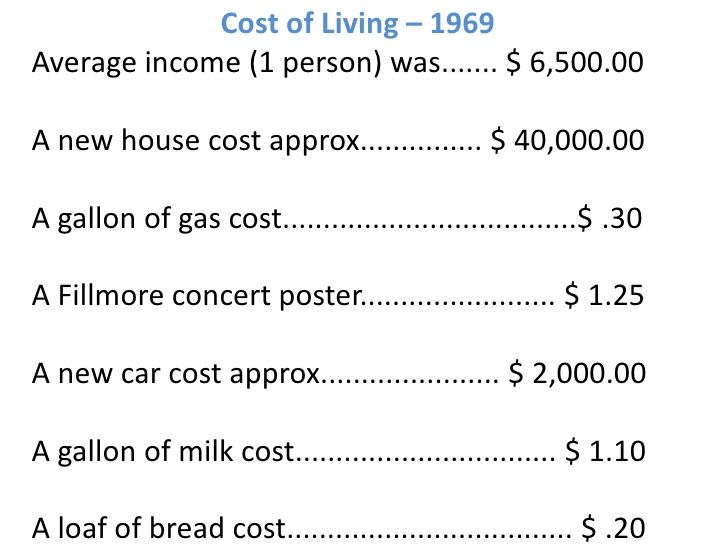 COST  OF  LIVING – 2019Average Income (1 Person)			       $26,093New House Cost					     $380,900One Gallon Of Gas Cost				    $2.79A New Car Cost					              $35,742A Gallon Of Milk Cost					    $3.27A Loaf Of Bread Cost					    $2.92